Profesionālo kvalifikāciju apliecinošā dokumenta sērija ____________ Nr._____________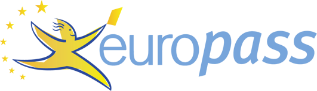 Pielikums profesionālo kvalifikāciju apliecinošam dokumentam(*) Latvija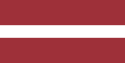 1. Profesionālo kvalifikāciju apliecinošā dokumenta nosaukums(1) Atestāts par arodizglītību Profesionālās kvalifikācijas apliecībaProfesionālā kvalifikācija: Māsas palīgs(1) oriģinālvalodā2. Profesionālo kvalifikāciju apliecinošā dokumenta nosaukuma tulkojums(2) A certificate of vocational basic education A vocational qualification certificateVocational qualification: (2) Ja nepieciešams. Šim tulkojumam nav juridiska statusa.3. Kompetenču raksturojumsMāsas palīgs ir profesionāls veselības aprūpes darbinieks, kurš strādā ārstniecības iestādē profesionālu ārstniecības personu vadībā un pacienta aprūpes komandas sastāvā, savas kompetences ietvaros veic vispārējo un speciālo pacientu aprūpi.Apguvis kompetences šādu profesionālo pienākumu un uzdevumu veikšanai:3.1. Aprūpes pamatprincipu nodrošināšana:  sagatavoties aprūpes procesa veikšanai;  sagatavot pacientu aprūpes darbībām;  noteikt pacienta vitālos rādītājus.3.2. Pacienta pamatvajadzību nodrošināšana visos aprūpes līmeņos:  atbalstīt visu vecuma grupu pacientus pašaprūpes procesā;  piedalīties pacienta veselības aprūpes līmeņa noteikšanā;  nodrošināt pacientam pietiekamu šķidruma un uztura uzņemšanu;  nodrošināt pacientam oksigenāciju;  nodrošināt pacientam urīna izvadīšanas un eliminācijas procesus;  nodrošināt pacientam termoregulācijas procesus;  nodrošināt pacientam pilnvērtīgu miegu un atpūtu;  sniegt pacientam empātisku, ētisku un psihoemocionālu atbalstu. 3.3. Higiēnas procedūru nodrošināšana:  palīdzēt pacientam noģērbties un apģērbties;  sagatavot pacientu higiēnas procedūru veikšanai un pašaprūpes nodrošināšanai;  veikt pacienta gultas klāšanu un gultasveļas nomaiņu;  veikt pacientam ikdienas higiēnas procedūras atbilstoši vecumam, aprūpes līmenim un funkcionālajiem traucējumiem; veikt pacientam higiēnas procedūras specifisku ādas infekciju gadījumā;  veikt pacienta bioloģisko izdalījumu savākšanu; veikt pacienta pozicionēšanu. 3.4. Pacienta aprūpes nodrošināšana akūta un hroniska veselības stāvokļa gadījumā visās vecuma grupās:  sniegt visa vecuma grupu pacientiem pirmo palīdzību dzīvībai bīstamās situācijās;  novērtēt pacienta veselības stāvokli un tā izmaiņas;  asistēt ārstniecības personai pirmsanalītiskajā laboratoriskajā procesā;  aprūpēt pacientu pirms diagnostiskajām un ārstnieciskajām procedūrām un izmeklējumu veikšanas laikā;  aprūpēt pacientu pēc diagnostiskajām un ārstnieciskajām procedūrām un izmeklējumiem; mērīt pacientam šķidruma līdzsvaru; asistēt ārstniecības personai rehabilitācijas pasākumos pacienta veselības uzturēšanai, atjaunošanai un stabilizēšanai;  sagatavot ķirurģiskos instrumentus sterilizācijai;  veikt pacienta aprūpi pirms un pēc ķirurģiskām manipulācijām;  aprūpēt pacientu akūtu un hronisku saslimšanu gadījumos;  veikt paliatīva pacienta un mirstoša cilvēka aprūpi;  veikt cilvēka pēcnāves aprūpi. 3.5. Pacienta tiesību un drošības pamatprincipu ievērošana aprūpes procesa laikā:  ievērot pacienta tiesības, konfidencialitāti un drošību aprūpes procesā;  nodrošināt atkritumu šķirošanu un utilizāciju pēc pacienta aprūpes darbību veikšanas;  veikt telpu uzkopšanu un apkārtējās vides sakārtošanu;  ievērot ārstniecības iestādes higiēnas un pretepidēmiskā režīma plānu. 3.6. Māsas palīga ikdienas higiēnas un pašaizsardzības noteikumu ievērošana:  ievērot ikdienas higiēnas un darba drošības noteikumus māsas palīga profesionālajā darbībā;  ievērot ugunsdrošības noteikumus un instrukcijas ārkārtas situācijās. 3.7. Profesionālās darbības vispārējo pamatprincipu īstenošana:  lietot valsts valodu;  lietot vienu svešvalodu;  lietot informācijas un komunikācijas tehnoloģijas sava amata pienākumu ietvaros;  rīkoties saskaņā ar darba tiesisko attiecību normām;  sadarboties ar aprūpes komandu;  ievērot multidisciplināras komandas darba principus;  ievērot saskarsmes kultūru un ētikas normas savā profesionālajā darbībā;  pilnveidot māsas palīga profesionālo kompetenci.Papildu kompetences:<<Aizpilda izglītības iestāde>>;...;...;...4. Nodarbinātības iespējas atbilstoši profesionālajai kvalifikācijai(3)Strādāt ārstniecības iestādē profesionālu ārstniecības personu vadībā.(3) Ja iespējams5. Profesionālo kvalifikāciju apliecinošā dokumenta raksturojums5. Profesionālo kvalifikāciju apliecinošā dokumenta raksturojumsProfesionālo kvalifikāciju apliecinošo dokumentu izsniegušās iestādes nosaukums un statussValsts iestāde, kas nodrošina profesionālo kvalifikāciju apliecinošā dokumenta atzīšanu<<Dokumenta izsniedzēja pilns nosaukums, adrese, tālruņa Nr., tīmekļa vietnes adrese; elektroniskā pasta adrese. Izsniedzēja juridiskais statuss>>Latvijas Republikas Izglītības un zinātnes ministrija, tīmekļa vietne: www.izm.gov.lvProfesionālo kvalifikāciju apliecinošā dokumenta līmenis(valsts vai starptautisks)Vērtējumu skala/Vērtējums, kas apliecina prasību izpildiValsts atzīts dokuments, atbilst trešajam Latvijas kvalifikāciju ietvarstruktūras līmenim (3. LKI) un trešajam Eiropas kvalifikāciju ietvarstruktūras līmenim (3. EKI).Profesionālās kvalifikācijas eksāmenā saņemtais vērtējums ne zemāk par "viduvēji – 5"(vērtēšanā izmanto 10 ballu vērtējuma skalu).Pieejamība nākamajam izglītības līmenimStarptautiskie līgumi vai vienošanāsIespēja izglītoties atbilstoši 4. LKI/4. EKI līmenim.<<Ja attiecināms. Aizpilda izglītības iestāde, gadījumā, ja noslēgtie starptautiskie līgumi vai vienošanās paredz papildu sertifikātu izsniegšanu. Ja nav attiecināms, komentāru dzēst>>Juridiskais pamatsJuridiskais pamatsProfesionālās izglītības likums (6. pants).Profesionālās izglītības likums (6. pants).6. Profesionālo kvalifikāciju apliecinošā dokumenta iegūšanas veids6. Profesionālo kvalifikāciju apliecinošā dokumenta iegūšanas veids6. Profesionālo kvalifikāciju apliecinošā dokumenta iegūšanas veids6. Profesionālo kvalifikāciju apliecinošā dokumenta iegūšanas veids Formālā izglītība: Klātiene Klātiene (darba vidē balstītas mācības) Neklātiene Formālā izglītība: Klātiene Klātiene (darba vidē balstītas mācības) Neklātiene Ārpus formālās izglītības sistēmas apgūtā izglītība Ārpus formālās izglītības sistēmas apgūtā izglītībaKopējais mācību ilgums** (stundas/gadi) _______________Kopējais mācību ilgums** (stundas/gadi) _______________Kopējais mācību ilgums** (stundas/gadi) _______________Kopējais mācību ilgums** (stundas/gadi) _______________A: Iegūtās profesionālās izglītības aprakstsB: Procentos no visas (100%) programmas B: Procentos no visas (100%) programmas C: Ilgums (stundas/nedēļas)Izglītības programmas daļa, kas apgūta izglītības iestādē<<Ieraksta izglītības programmas apjomu (%), kas apgūts izglītības iestādes mācību telpās>><<Ieraksta izglītības programmas apjomu (%), kas apgūts izglītības iestādes mācību telpās>><<Ieraksta izglītības programmas apjomu (stundās vai mācību nedēļās), kas apgūts izglītības iestādes mācību telpās>>Izglītības programmas daļa, kas apgūta praksē darba vietā, t.sk. darba vidē balstītās mācībās<<Ieraksta izglītības programmas apjomu (%), kas apgūts ārpus izglītības iestādes mācību telpām,t.i. praktiskās mācības uzņēmumā/-os, mācību praksē darba vietā, darba vidē balstītas mācības>><<Ieraksta izglītības programmas apjomu (%), kas apgūts ārpus izglītības iestādes mācību telpām,t.i. praktiskās mācības uzņēmumā/-os, mācību praksē darba vietā, darba vidē balstītas mācības>><<Ieraksta izglītības programmas apjomu (stundās vai mācību nedēļās), kas apgūts ārpus izglītības iestādes mācību telpām,t.i. praktiskās mācības uzņēmumā/-os, mācību praksē darba vietā, darba vidē balstītas>>** Attiecināms uz formālajā ceļā iegūto izglītību.Papildu informācija pieejama:www.izm.gov.lv https://visc.gov.lv/profizglitiba/stand_saraksts_mk_not_626.shtml Nacionālais informācijas centrs:Latvijas Nacionālais Europass centrs, http://www.europass.lv/ ** Attiecināms uz formālajā ceļā iegūto izglītību.Papildu informācija pieejama:www.izm.gov.lv https://visc.gov.lv/profizglitiba/stand_saraksts_mk_not_626.shtml Nacionālais informācijas centrs:Latvijas Nacionālais Europass centrs, http://www.europass.lv/ ** Attiecināms uz formālajā ceļā iegūto izglītību.Papildu informācija pieejama:www.izm.gov.lv https://visc.gov.lv/profizglitiba/stand_saraksts_mk_not_626.shtml Nacionālais informācijas centrs:Latvijas Nacionālais Europass centrs, http://www.europass.lv/ ** Attiecināms uz formālajā ceļā iegūto izglītību.Papildu informācija pieejama:www.izm.gov.lv https://visc.gov.lv/profizglitiba/stand_saraksts_mk_not_626.shtml Nacionālais informācijas centrs:Latvijas Nacionālais Europass centrs, http://www.europass.lv/ 